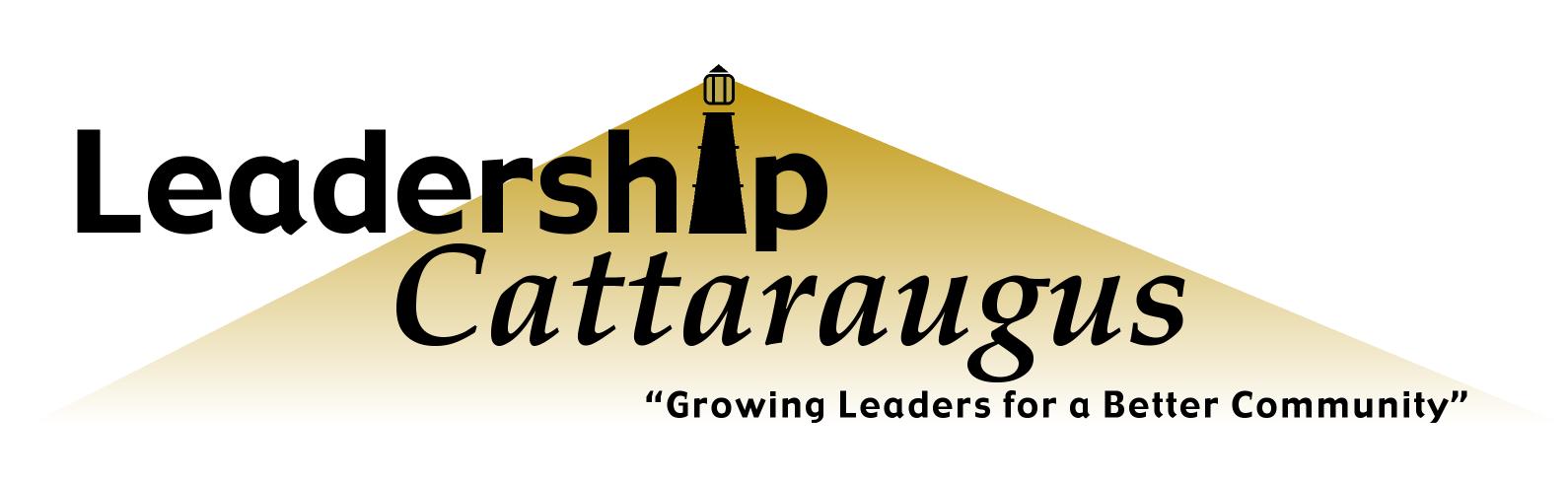 Alumnus of the YearLeadership Cattaraugus honors individuals who serve and advocate for our organization and our community. These individuals exemplify our mission and core values. We also acknowledge and celebrate the achievements of alumni who have truly strived to build a better community. Alumnus of the Year criteria: Exemplifies the vision and mission of Leadership Cattaraugus at his/her place of business and/or through service to the community as demonstrated by volunteering his/her time in one or more community service activities (volunteering on a board, coaching youth sports, etc.)  Demonstrates leadership attributes during volunteer or workplace activities – chairing a committee, coordinating and event, etc. Serves in a formal or informal leadership role at work: provide examples of issues addressed, problems solved, initiatives created, etc.The nominee should be an example of the LC mission statement and represent the LC Core Values of Vision, Service, Community and Knowledge  The nominee must be a recognized graduate from the Leadership Cattaraugus program.
Nomination and Selection Process:Please complete the nomination form, providing as much detail as possible and submit it for consideration no later than November 3, 2017. The nomination form should be submitted to Leadership Cattaraugus Program Administrator Mr. Jesse Gugino at contact@leadershipcattaraugus.org or by mail to Leadership Cattaraugus, c/o GOACC, 301 North Union Street, Olean, NY, 14760.                 Submitted nomination forms will be given to the LC Board of Directors for review. The Board will select the award recipient based on the merits detailed in the nomination form. The LC Board will vote on acceptance. Names of the nominators will be removed prior to review by the Board. The award will be presented at the 2017 Annual Dinner and Graduation Ceremony, which will be held December 12, 2017, at Old Library Events, 116 S. Union St., Olean. The award recipient will be notified in advance. The recipient must attend the graduation dinner and ceremony in order to receive the award. Alumnus of the YearNomination Form Nominee Information:   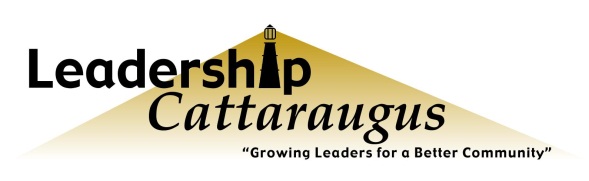 		Name:  Address:  Phone Number: E-Mail (if applicable):  Narrative: (Describe the qualities, characteristics and/or activities that make this nominee eligible to receive this award. You may use more space as necessary.) Nominator Information: Name:  Relationship to Nominee:  Length of time you have known the nominee: 